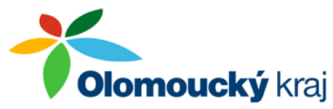 Program finanční podpory poskytování sociálních služeb v Olomouckém kraji(2021)DODATEK č. 2Část I. Změny ve zvláštní části – Podprogramu č. 1:Článek 5. 4 Finanční vypořádání dotace se mění takto:Příjemce je povinen poskytnutou dotaci vypořádat.Vypořádání dotace zpracuje příjemce dotace za období týkající se celého roku, na který je dotace poskytnuta. Vypořádání dotace zpracuje příjemce dotace elektronicky prostřednictvím webové aplikace KISSoS:systém nabídne formulář pro vypořádání;po vyplnění formuláře jej oprávněná osoba podepíše kvalifikovaným elektronickým podpisem, poté je formulář podán, je vygenerována sestava v PDF a formulář je pro uživatele uzamčen. Jiné způsoby podání vypořádání nejsou přípustné.Příjemce podá poskytovateli vypořádání dotace do 23.01. následujícího rokuNeprovedení vypořádání dotace nebo nedodržení termínu pro vypořádání dotace je důvodem pro nepřidělení dotace na další rok.Příjemce je povinen v rámci vypořádání uvést všechny zdroje financování sociální služby, včetně výše finančních prostředků z těchto zdrojů. Příjemce je povinen do 25.01.následujícího roku vrátit na účet poskytovatele uvedený ve smlouvě (sdělení):případné nevyčerpané prostředky,část dotace, která tvoří zisk služby, tj. převýší-li celkové příjmy (výnosy) celkové výdaje (náklady) služby.  V případě, že u příjemce, který není příspěvkovou organizaci zřízenou OK, bude zjištěna dle výkazu zisku a ztráty po uplynutí doby uvedené v předchozím odstavci část dotace, která tvoří zisk služby, je příjemce rovněž povinen tuto část dotace vrátit, a to do 30 kalendářních dnů od zjištění této skutečnosti.Rozhodným okamžikem vrácení nevyčerpaných finančních prostředků dotace zpět na účet poskytovatele je jejich připsání na účet poskytovatele. Jako variabilní symbol příjemce uvede své IČO a jako specifický symbol uvede identifikátor služby.Obecný popis a dopad změny: Navrhovaná změna reaguje na změnu systému finančního vypořádání kraje vůči MPSV ČR; nově kraj odvádí nespotřebované finanční prostředky (dále jen „vratky“) do státního rozpočtu (MPSV ČR), je nutno vratky zapojit do rozpočtu kraje a dodržet termín finančního vypořádání stanovený MPSV ČR. Změna nemá dopad do rozpočtu Olomouckého kraje.  Část II. Změny ve zvláštní části – Podprogramu č. 2:Změna je účinná do 31.12.2021Článek 1. 3 Oprávnění žadatelé se mění takto:Oprávněnými žadateli jsou příjemci dotace z Podprogramu č. 1, s výjimkou příspěvkových organizací nebo obcí;poskytovatelé sociálních služeb zařazených do sítě sociálních služeb definované AKČNÍM PLÁNEM na příslušný kalendářní rok financované prostřednictvím Programu podpory B, s výjimkou příspěvkových organizací nebo obcí.poskytovatelé sociálních služeb zařazených do sítě sociálních služeb definované AKČNÍM PLÁNEM na příslušný kalendářní rok financované prostřednictvím IP Olomouckého kraje „Azylové domy v Olomouckém kraji I.“, s výjimkou příspěvkových organizací nebo obcí.Článek 3. 1. Stanovení návrhu výše dotace se mění takto:Žádostem o dotaci pro sociální služby, které obdržely dotaci v rámci Podprogramu č. 1, je stanovena výše dotace výpočtem dle vzorce.Vzorec pro výpočet dotace:DP2 = (P1Kalkulace  – P1Dotace) * KP2P1Kalkulace může být procentuálně navýšena v návaznosti na objem finančních prostředků alokovaných do Podprogramu č. 1. V případě jeho navýšení je procentuální navýšení aplikováno u všech žadatelů shodně.Vysvětlivky:DP2 – dotace v Podprogramu č. 2P1Kalkulace – Kalkulace, tzn. výpočet dle vzorců stanovených pro jednotlivé druhy sociálních služeb v Podprogramu č. 1P1Dotace – Skutečná výše dotace v Podprogramu č. 1KP2 – koeficient, kterým je vypočtená výše dotace upravena tak, aby bylo dosaženo hodnoty disponibilních zdrojů. Koeficient se stanoví jako podíl, v jehož čitateli je výše disponibilních zdrojů a v jeho jmenovateli součet všech stanovených návrhů dotace.Žádostem o dotaci pro sociální služby, které obdržely dotaci v rámci Programu podpory B je stanovena výše dotace výpočtem dle vzorce.Vzorec pro výpočet dotace:DP2 = (P1Kalkulace * 20%) * KP2Vysvětlivky:DP2 – dotace v Podprogramu č. 2P1Kalkulace – Kalkulace, tzn. výpočet dle vzorců stanovených pro jednotlivé druhy sociálních služeb v Podprogramu č. 1KP2 – koeficient, kterým je vypočtená výše dotace upravena tak, aby bylo dosaženo hodnoty disponibilních zdrojů. Koeficient se stanoví jako podíl, v jehož čitateli je výše disponibilních zdrojů a v jeho jmenovateli součet všech stanovených návrhů dotace.Žádostem o dotaci pro sociální služby financované prostřednictvím IP Olomouckého kraje „Azylové domy v Olomouckém kraji I.“ je stanovena výše dotace výpočtem dle vzorce.Vzorec pro výpočet dotace:DP2 = (P1Kalkulace * 13%) * KP2Vysvětlivky:DP2 – dotace v Podprogramu č. 2P1Kalkulace – Kalkulace, tzn. výpočet dle vzorců stanovených pro jednotlivé druhy sociálních služeb v Podprogramu č. 1KP2 – koeficient, kterým je vypočtená výše dotace upravena tak, aby bylo dosaženo hodnoty disponibilních zdrojů. Koeficient se stanoví jako podíl, v jehož čitateli je výše disponibilních zdrojů a v jeho jmenovateli součet všech stanovených návrhů dotace.Výše požadavku na podporu v rámci tohoto podprogramu nesmí převyšovat rozdíl mezi kalkulací vypočtenou dle principů Podprogramu č. 1 a výší finančních prostředků přiznaných na daný rok na základě smlouvy SMLOUVY o zajištění poskytování sociálních služeb uzavřené podle ustanovení § 1746 odst. 2 zákona č. 89/2012 Sb., občanský zákoník, ve znění pozdějších předpisů, za použití zákona č. 108/2006 Sb., o sociálních službách, ve znění pozdějších předpisů a vyhlášky Ministerstva práce a sociálních věcí ČR č. 505/2006 Sb., kterou se provádějí některá ustanovení zákona o sociálních službách, ve znění pozdějších předpisů; v souladu s výsledky zadávacího řízení, ve kterém byla nabídka poskytovatele sociálních služeb vybrána k uzavření této smlouvy.Výsledné hodnoty (vypočtené na základě vzorce) jsou dále upraveny:V případě, že je vypočtená hodnota podpory projektu vyšší než stanovená maximální hranice dotace, je tato hodnota snížena na maximální hranici podpory; součet rozdílů hodnot je použit k poměrnému navýšení vypočtených hodnot ostatních projektů.Hodnotám, upraveným dle odst. a), nedosahujícím minimální hranice podpory, je přiřazena hodnota 0; součet rozdílů hodnot je použit k poměrnému navýšení vypočtených hodnot ostatních projektů.Výsledky jsou zaokrouhleny na stovky.Poskytovatel si vyhrazuje právo poskytnout v odůvodněných případech v rámci tohoto Podprogramu specificky vypočtenou dotaci žadateli, který bude řešit individuální potřeby související s plněním povinnosti kraje zajistit dostupnost sociálních služeb.Minimální výše dotace projektu činí 25 000 Kč.Výsledné hodnoty (vypočtené na základě vzorce) jsou dále upraveny:Hodnotám nedosahujícím minimální hranice podpory, je přiřazena hodnota 0; součet rozdílů hodnot je použit k poměrnému navýšení vypočtených hodnot ostatních projektů.Výsledky jsou zaokrouhleny na stovky.Obecný popis a dopad změny: Navrhovanou změnou je umožněno podat žádost o dotaci do Podprogramu č. 2 sociálním službám, které jsou financovány prostřednictvím Individuálního projektu Olomouckého kraje „Azylové domy v Olomouckém kraji I.“.Věcně příslušný odbor:Odbor sociálních věcí Krajského úřadu Olomouckého krajeKontakt:Jeremenkova 1211/40 b, 779 00 Olomouc - HodolanySekretariát odboru tel.: 585 508 219Schváleno:Usnesením Zastupitelstva Olomouckého kraje 
č. UZ/xx/xx/2021 ze dne 22.02.2021Platnost od:22.02.2021Účinnost od:01.03.2021Zveřejnění na úřední desce:01.03.2021